Уважаемые участники выездной школы «ФиLin»!Для того чтобы ваше пребывание в нашей школе было интересным,  полезным и здоровьесберегающим, вам необходимо:Взять тёплые вещи, учебные принадлежности (тетрадь, ручка).Выбрать песню на иностранном языке для  конкурса (тема – «Dolce vita»).Подготовить костюмы и реквизит для Хэллоуина.Выбрать оригинальное стихотворение, не входящее в школьную программу,  для конкурса выразительного чтения:7-8 классы – о животных;10-11 классы – о любви.Знать содержание следующих произведений;7-8 классы – В.Шекспир «Ромео и Джульетта», И.С.Тургенев «Ася»;10-11 классы – И.А.Бунин «Легкое дыхание».Еще раз проверить сумку и взять тёплые вещи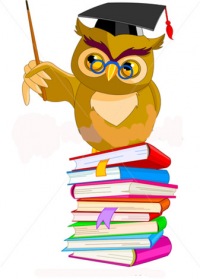 